Книжка – малышка о космосе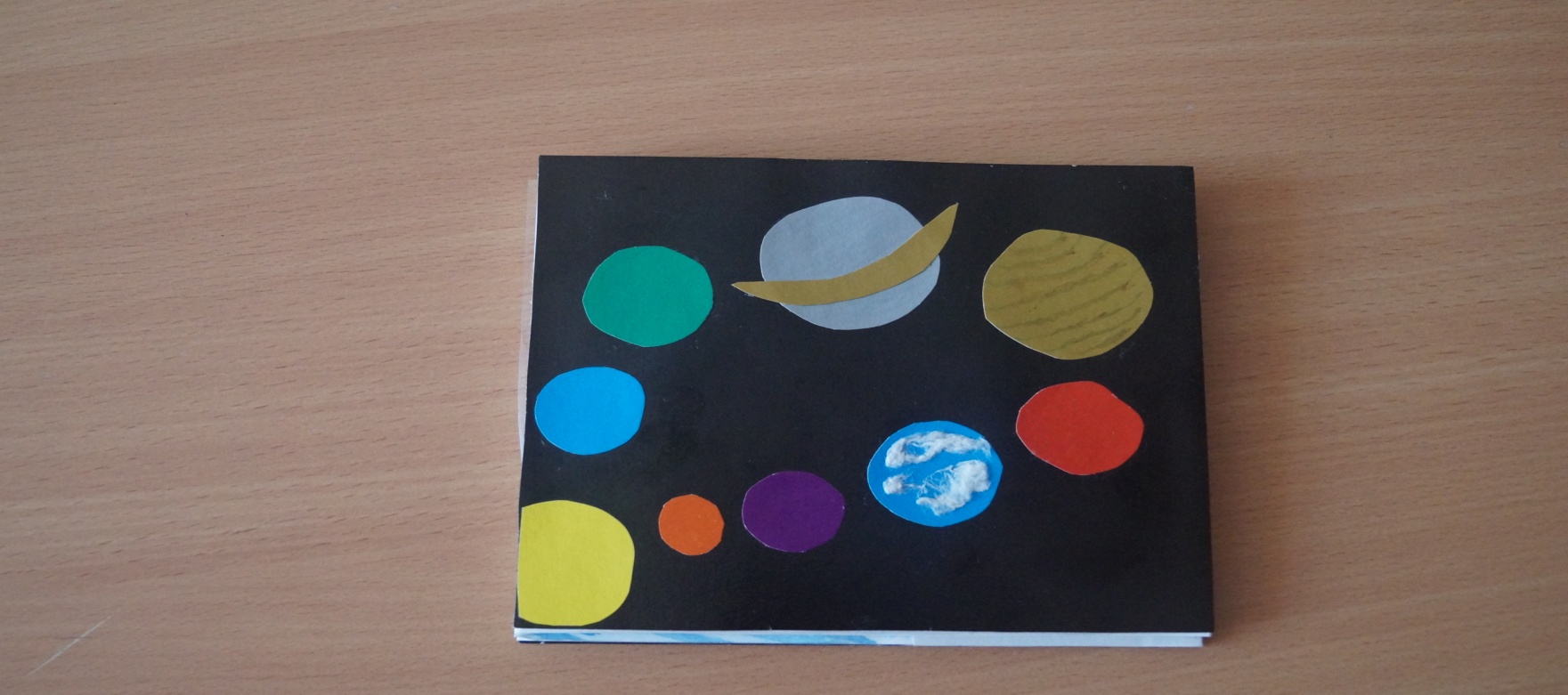 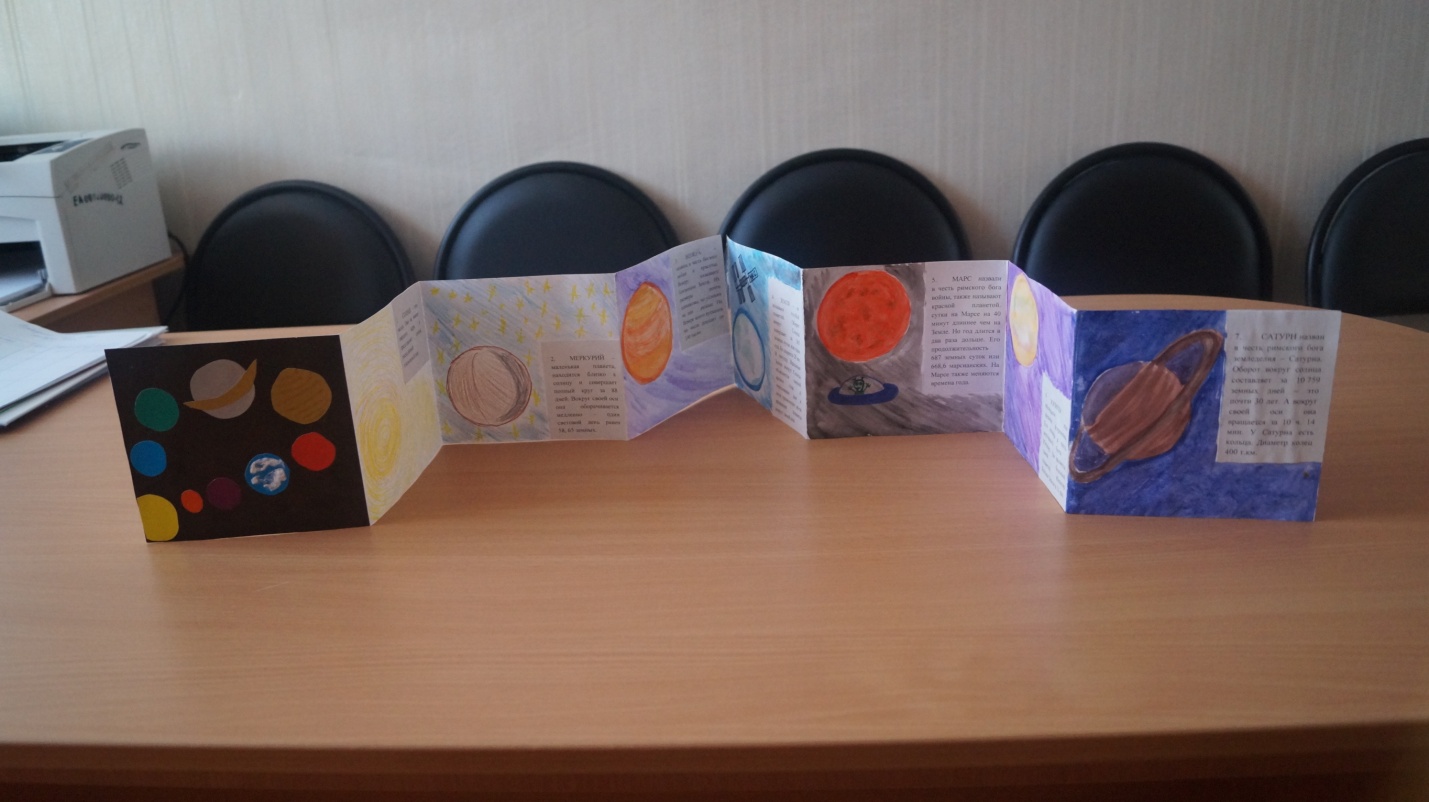 Книжка – малышка «Буратино и Карабас Барабас»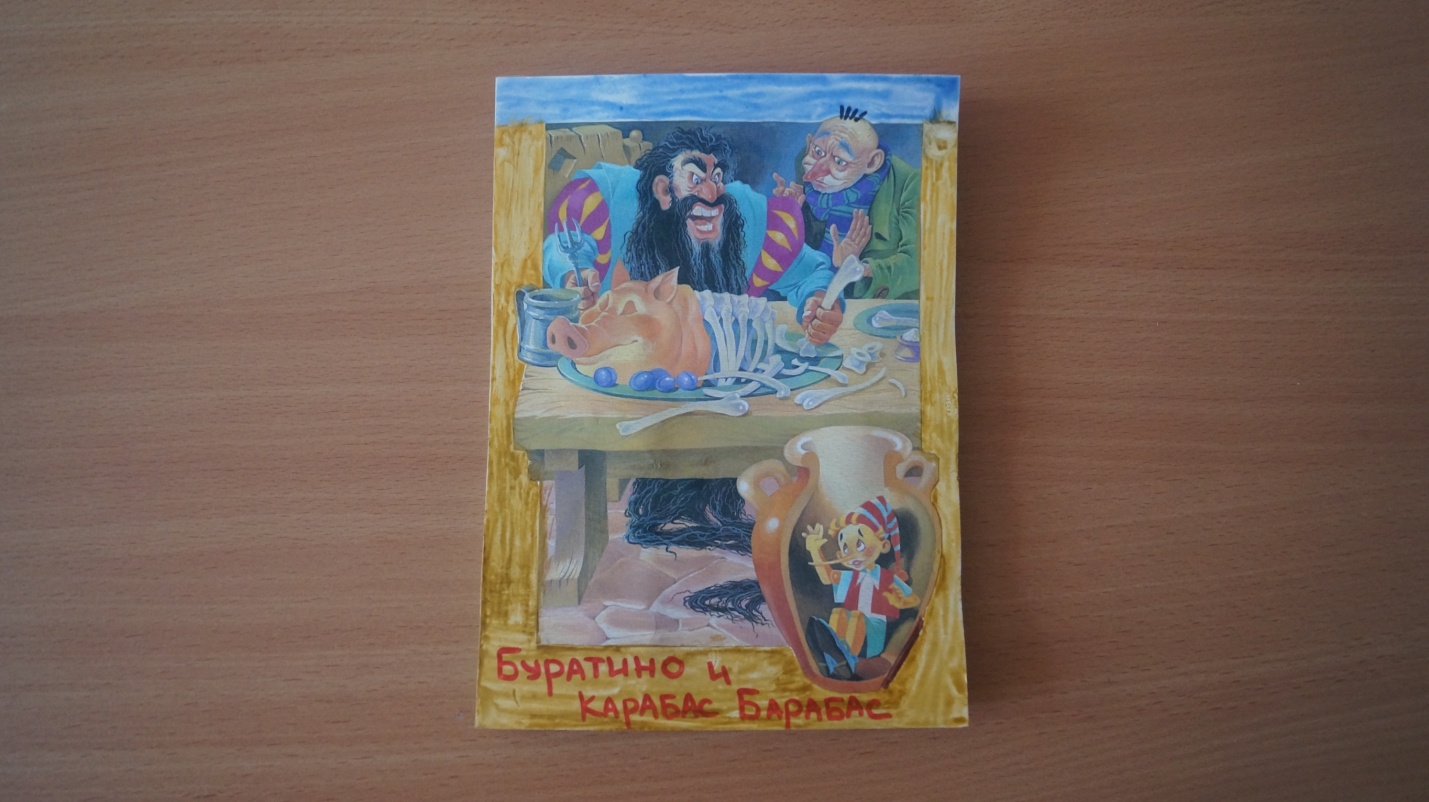 Книжка – малышка «Волчонок»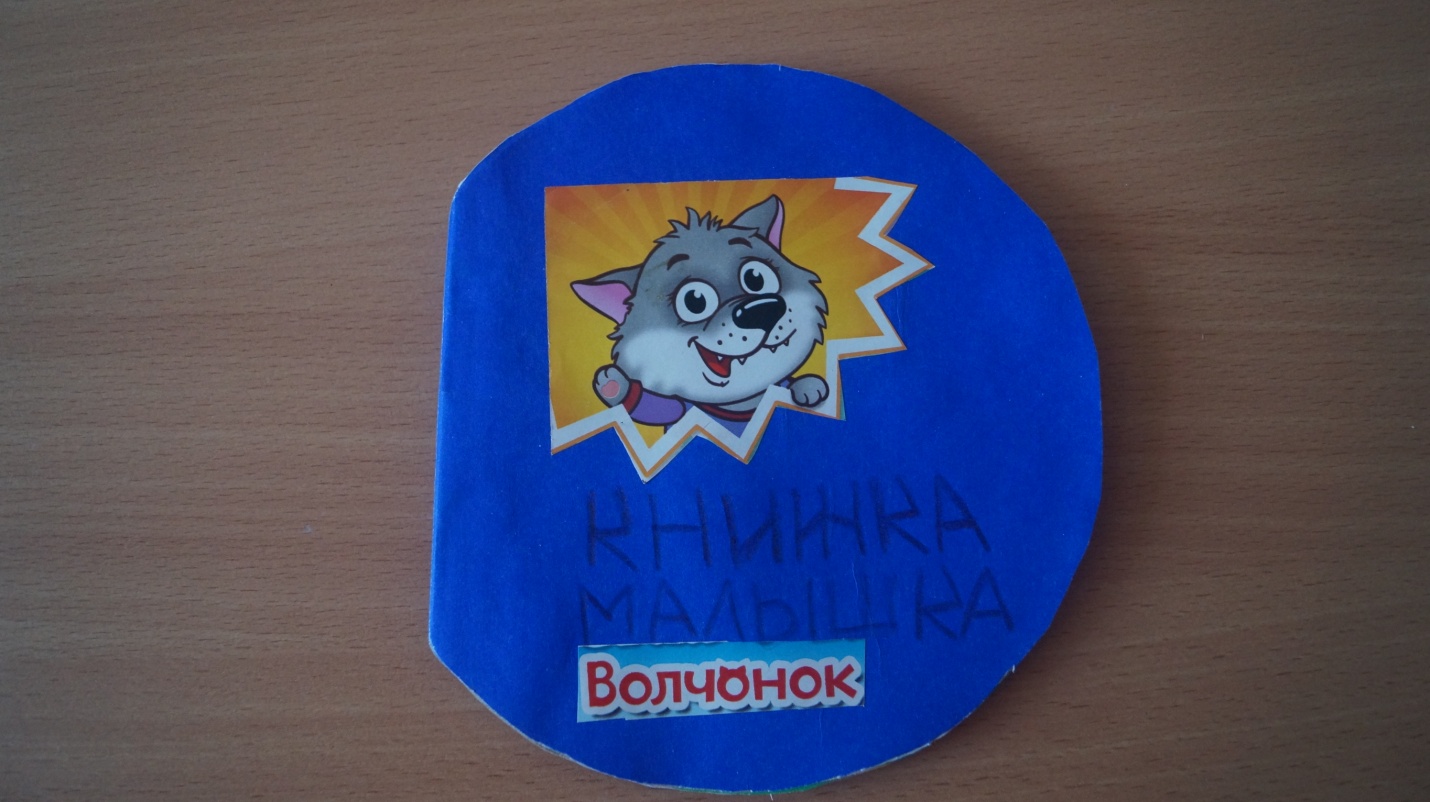 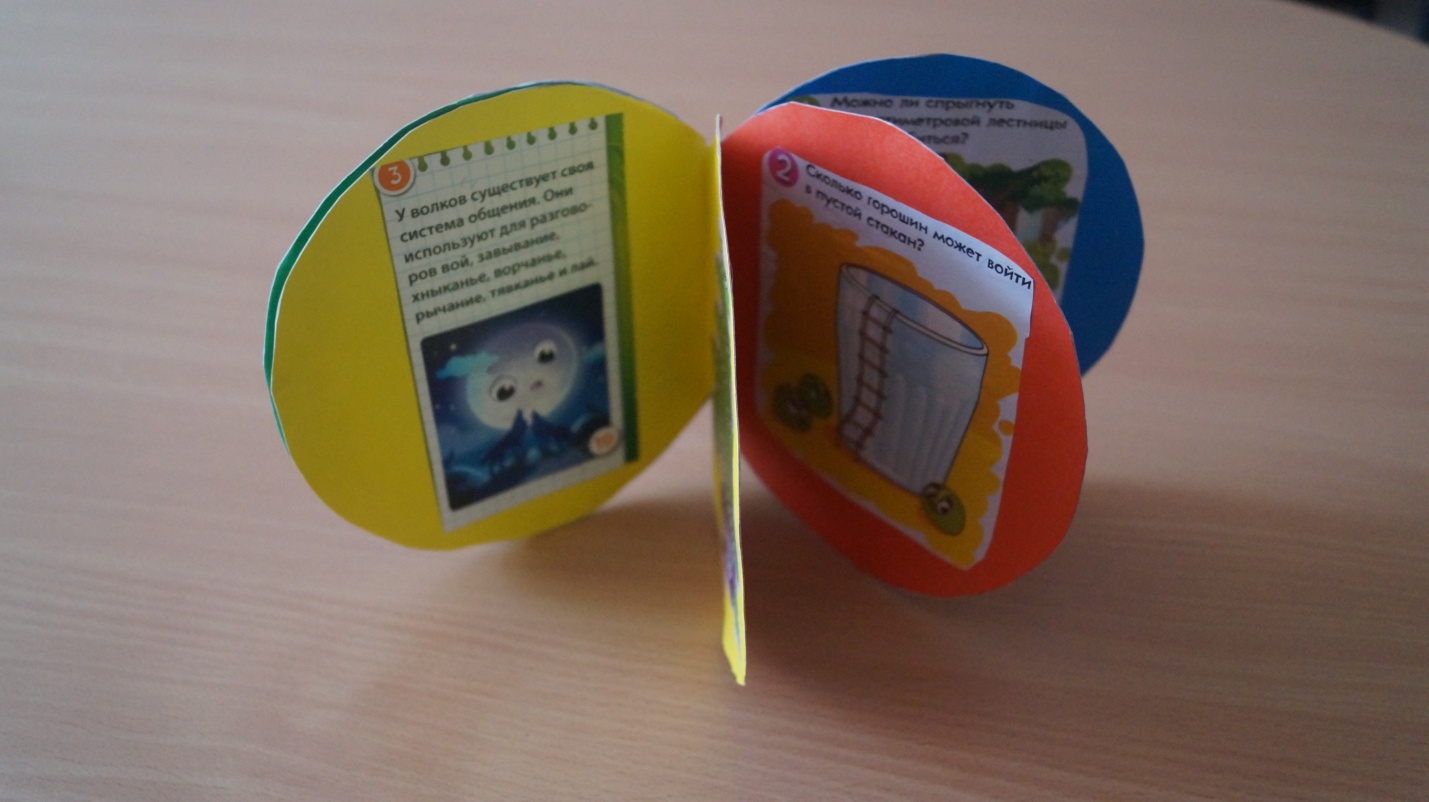 